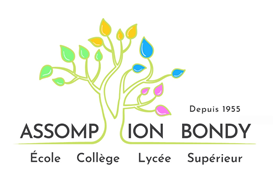 ENGAGEMENT VERSEMENT DE TAXE D’APPRENTISSAGE – 2022N° SIRET ………………………………………………………………..Contact de l’entrepriseNom ………………………………………………………………..……. Prénom ………………………………………………………………Téléphone …………………………………………………………….. Mail ……………………………………………………………………Votre masse salariale 2021 ……………………………………… euros X 0.09 % = ……………………………………… eurosVotre entrepriseEtablissement bénéficiaireLYCEE ASSOMPTION12 avenue de Verdun93140 BONDYMontant de votre versement ……………………………………………………….Au profit du lycée :  ASSOMPTION                                   Code UAI de l’école :  0930933jMode de règlement    Virement                                                              Banque …………………………………………………….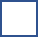            Chèque n° ……………………………………..              Banque ……………………………………………………..A l’ordre de : AGEA